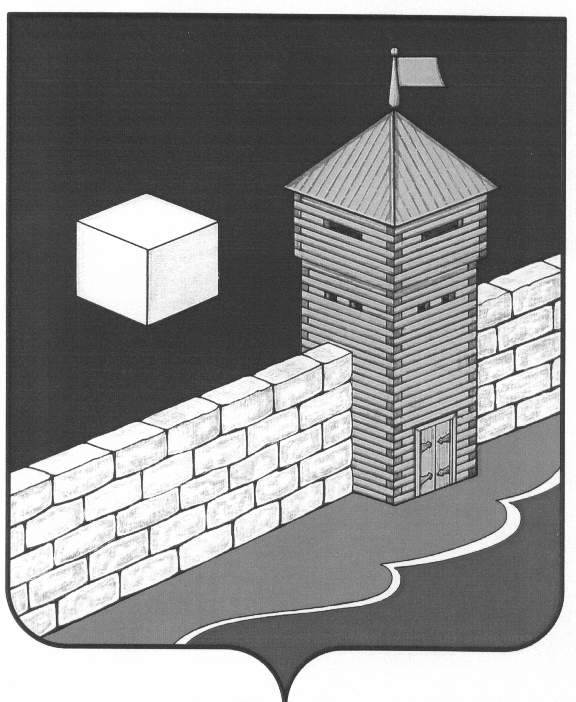 ГЛАВА ЕТКУЛЬСКОГО СЕЛЬСКОГО ПОСЕЛЕНИЯРАСПОРЯЖЕНИЕ« 13 »  августа   2015 г.         №105              с. ЕткульОб утверждении помещения для проведения агитационных публичных мероприятий          В соответствии  с Федеральным законом №67-ФЗ «Об основных гарантиях избирательных прав и прав на участие в референдуме граждан Российской Федерации» а также для организационно-технического обеспечения подготовки проведения выборов депутатов в Собрание депутатов Еткульского муниципального района, депутатов в Совет депутатов Еткульского сельского поселения 13 сентября 2015 года на территории Еткульского муниципального района     РАСПОРЯЖАЮСЬ:Утвердить помещение, находящееся в муниципальной собственности, которое безвозмездно предоставляется его пользователем на время, установленное территориальной избирательной комиссией Еткульского муниципального района, по заявке зарегистрированного кандидата, представителей избирательных объединений для проведения агитационных публичных мероприятий в форме собраний и встреч с избирателями муниципальное бюджетное учреждение культуры «Еткульский районный дом культуры».Опубликовать настоящее распоряжение в газете «Искра» и в сети «Интернет».Глава Еткульского сельского поселения                                  М.Н.Грицай